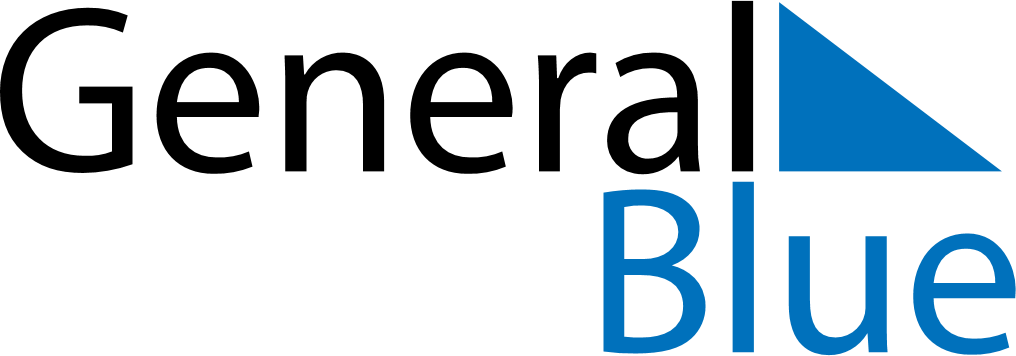 March 2024March 2024March 2024March 2024March 2024March 2024March 2024Kragujevac, SerbiaKragujevac, SerbiaKragujevac, SerbiaKragujevac, SerbiaKragujevac, SerbiaKragujevac, SerbiaKragujevac, SerbiaSundayMondayMondayTuesdayWednesdayThursdayFridaySaturday12Sunrise: 6:13 AMSunset: 5:24 PMDaylight: 11 hours and 11 minutes.Sunrise: 6:11 AMSunset: 5:25 PMDaylight: 11 hours and 14 minutes.34456789Sunrise: 6:09 AMSunset: 5:26 PMDaylight: 11 hours and 17 minutes.Sunrise: 6:07 AMSunset: 5:28 PMDaylight: 11 hours and 20 minutes.Sunrise: 6:07 AMSunset: 5:28 PMDaylight: 11 hours and 20 minutes.Sunrise: 6:06 AMSunset: 5:29 PMDaylight: 11 hours and 23 minutes.Sunrise: 6:04 AMSunset: 5:30 PMDaylight: 11 hours and 26 minutes.Sunrise: 6:02 AMSunset: 5:31 PMDaylight: 11 hours and 29 minutes.Sunrise: 6:00 AMSunset: 5:33 PMDaylight: 11 hours and 32 minutes.Sunrise: 5:59 AMSunset: 5:34 PMDaylight: 11 hours and 35 minutes.1011111213141516Sunrise: 5:57 AMSunset: 5:35 PMDaylight: 11 hours and 38 minutes.Sunrise: 5:55 AMSunset: 5:37 PMDaylight: 11 hours and 41 minutes.Sunrise: 5:55 AMSunset: 5:37 PMDaylight: 11 hours and 41 minutes.Sunrise: 5:53 AMSunset: 5:38 PMDaylight: 11 hours and 44 minutes.Sunrise: 5:52 AMSunset: 5:39 PMDaylight: 11 hours and 47 minutes.Sunrise: 5:50 AMSunset: 5:40 PMDaylight: 11 hours and 50 minutes.Sunrise: 5:48 AMSunset: 5:42 PMDaylight: 11 hours and 53 minutes.Sunrise: 5:46 AMSunset: 5:43 PMDaylight: 11 hours and 56 minutes.1718181920212223Sunrise: 5:44 AMSunset: 5:44 PMDaylight: 11 hours and 59 minutes.Sunrise: 5:42 AMSunset: 5:45 PMDaylight: 12 hours and 2 minutes.Sunrise: 5:42 AMSunset: 5:45 PMDaylight: 12 hours and 2 minutes.Sunrise: 5:41 AMSunset: 5:46 PMDaylight: 12 hours and 5 minutes.Sunrise: 5:39 AMSunset: 5:48 PMDaylight: 12 hours and 8 minutes.Sunrise: 5:37 AMSunset: 5:49 PMDaylight: 12 hours and 11 minutes.Sunrise: 5:35 AMSunset: 5:50 PMDaylight: 12 hours and 14 minutes.Sunrise: 5:33 AMSunset: 5:51 PMDaylight: 12 hours and 18 minutes.2425252627282930Sunrise: 5:32 AMSunset: 5:53 PMDaylight: 12 hours and 21 minutes.Sunrise: 5:30 AMSunset: 5:54 PMDaylight: 12 hours and 24 minutes.Sunrise: 5:30 AMSunset: 5:54 PMDaylight: 12 hours and 24 minutes.Sunrise: 5:28 AMSunset: 5:55 PMDaylight: 12 hours and 27 minutes.Sunrise: 5:26 AMSunset: 5:56 PMDaylight: 12 hours and 30 minutes.Sunrise: 5:24 AMSunset: 5:58 PMDaylight: 12 hours and 33 minutes.Sunrise: 5:22 AMSunset: 5:59 PMDaylight: 12 hours and 36 minutes.Sunrise: 5:21 AMSunset: 6:00 PMDaylight: 12 hours and 39 minutes.31Sunrise: 6:19 AMSunset: 7:01 PMDaylight: 12 hours and 42 minutes.